Quality evaluation of statistical processes based on administrative data: a new version of the TSE approachFabiana Rocci, Italian National Institute of statistics, rocci@istat.itRoberta Varriale, Italian National Institute of statistics, varriale@istat.itOrietta Luzi, Italian National Institute of statistics, luzi@istat.itAbstractOver the last decade, National Statistical Institutes (NSIs) have progressively moved from single- to multi-source statistics. By combining different data sources (direct survey, administrative and Big data) NSIs can increase the detail of information, save data production costs and reduce burden on respondents. The Italian NSI (Istat) has strongly increased the use of administrative archives as primary source for statistical production purposes. To this aim, a system of statistical registers based on the integrated use of administrative sources is under development, and many statistical processes have being accordingly re-designed. Such a change calls for a tailoring of the current approaches for quality measurement and assessment. While in Istat a total quality framework based on the Total Survey Error (TSE) is well developed for surveys, a quality framework supporting the design of the new required statistical processes, based on the use of several types of sources, their evaluation and monitoring is still missing. To this extent, the adaptation of the TSE lately proposed in literature for statistical processes using administrative data sources has been taken as reference. In this paper we illustrate as the proposed quality framework has been tested on a new process - the statistical register Frame-SBS - that supports the estimation of structural statistics on businesses. As a major result, the paper contains a proposal for an additional quality assessment phase. This phase should help the main decisions about how to integrate data, that is in identifying the main steps about how to combine the external sources and to outline the specific steps delivering the final output.Keywords: Administrative data, Quality evaluation, Total survey error1. IntroductionThe production of Official Statistics based on a combination of data from different sources has spread out in recent years. As a consequence, across all the National Statistical Institutes (NSIs) many and intense developments have been worked out to achieve new strategies in producing the required outputs. The challenge is to move towards processes where the combination of the available administrative data (AD hereafter) should represent as far as possible the primary source, delivering strong and extensive information about the phenomena under study. As a consequence, the traditional processes, based on single data sources, obtained by direct surveys, are planned to be rethought. Beyond the design and the operational implementation of such new processes, some theoretical analyses are outgoing in order to define proper guidelines. Among others, a theoretical and methodological key issue to be considered relates to the development of a new quality framework to assess the quality of Official Statistics based on a multi-source process.This paper focuses on this issue, with the final aim to propose an evaluation system framework to monitor the development and the final quality of the new processes, to release a comprehensive assessment of the resulting outputs. As already proposed (Luzi et al., 2016b), we take as reference the adaptation of the two-phase life-cycle paradigm proposed by Zhang (2012) applied by Zabala et al. (2013), and the subsequent Total Survey Error proposed by Reid et al. (2017) in the context of the use of AD (hereafter TSEadm) supplemented by survey data, designed to help practical decisions about statistical design and monitoring of new processes. Some analyses have been as case study on the Istat statistical register Frame-SBS (Luzi et al., 2016a; Luzi et al., 2016b; Luzi et al., 2014), that support the annual estimation of Structural Business Statistics (hereafter SBS) on enterprises’ profit and loss accounts. The critical application of TSEadm to this register has highlighted a number of issues, mainly related to the need of identify when the different methodological solutions to produce the register are adopted. As major result, we propose to enhance the given framework with another phase, in order to better disentangle every potential phase of every new process that can be designed. In this paper, we go deeper in the analysis of the register Frame-SBS  process, to understand how to represent its production process according to the quality framework and to define a suitable system of quality indicators.The paper is structured as follows. Section 2 describes the Frame SBS characteristics and production process. In section 3 the proposed quality evaluation framework is presented and applied to the Frame SBS production process. Section 5 concludes the work.2. Frame-SBS case studyIn this Section the characteristics and the production process of Italian register Frame-SBS are described. As introduced, our aim is to exploit the production process of Frame SBS in order to make a link between it and the quality evaluation framework we propose (see section 3). 2.1. Frame SBS: a short descriptionThe statistical register Frame-SBS, designed to satisfy the European SBS regulation, is built for the annual release of statistics on loss and accounts of enterprises. It is designed with respect to the given international agreement on enterprises accountability and covers industry, construction, distributive trades and services, broken down to a very detailed sectoral level. In Italy, SBS variables are covered by a number of administrative sources, which can provide information on the enterprises’ accountability variables at micro level: the Financial Statements (hereafter FS), the Sector Studies survey (hereafter SS), the Tax returns (hereafter Unico), the Regional Tax on Productive Activities (hereafter Irap). Traditionally, SBS was estimated based on two direct annual surveys. The first one was the sample survey on Small and Medium Enterprises (SME), for which about 100,000 enterprises with less than 99 persons employed were sampled, representing a population of about 4.3 million of units. The second one was the total survey on Large Enterprises (LE), for a census of about 11,000 enterprises with 100 or more persons employed. In the following the production process of the Frame-SBS is described, starting from the design issues that have been faced during the initial phase to the output release. 2.2. Frame SBS: production processStep 1. At first, a quality assessment process on each candidate data source has been performed (Curatolo et al. 2016), in terms of quality w.r.t. the specific AD purposes, to evaluate to which extent they could ensure coverage, both from the units and variables side, and in terms of harmonization to the statistical definitions. A pre-treatment is needed to eliminate possible “unacceptable” information (e.g. formal inconsistencies, duplicated objects, etc.).Step 2. For each source, the quality assessment process has been based on a set of quality criteria such as relevance and coverage (in terms of SBS target population), completeness and validity (in terms of target SBS), accuracy, timeliness. As a result, a final mapping of the overall coverage has been pictured for the whole system (Figure 1). The presence of the K SBS variables was assessed on every source and quality indicators have been computed for each variable and available sources.Figure 1. Mapping of the coverage of AD for the SBS variables and population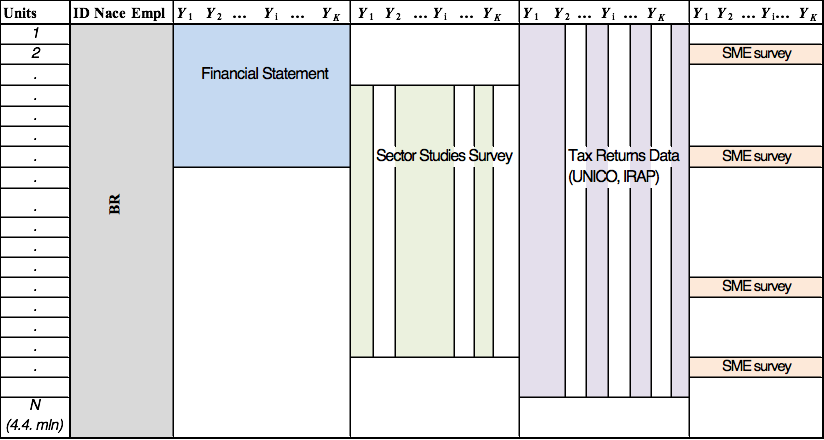 The picture results as a chessboard, since some source are overlapping but no one of them could cover the same set of variables neither the whole population. The main issues that were observed during the preliminary analyses are: •	different population coverage were guaranteed by different sources; •	different coverage for every variable, according to the source they are from; •	difference of measurement on some of the variables present in different sources is registered. Step 3. Taking into account the issues addressed in Step 2 and in order to guarantee both the quantity of information gathered from administrative data and the internal coherence of the main variables, two different alternative strategies could be applied: Strategy A: for each statistical unit, all available information coming from the AD sources is integrated and subsequently data are treated to ensure internal consistency. Strategy A maximizes the overall quantity of information.Strategy B: a “priority” is assigned to every source (FS, SS and Unico-Irap). For each statistical unit only one source is chosen, and the population coverage has different degrees. In this case, treatment is still necessary, but to impute data only if missing. Strategy B maximizes the internal coherence of the dataset. In Frame-SBS production process, Strategy B has been chosen, resulting in different coverage rates w.r.t. the various sub-populations of enterprises (Figure 2). After the first integration, for each variable the coverage has been measured w.r.t. the whole target population and different groups of variable have been identified: Set of BR variables. A set of variables coinciding to those of the Businesses Register (BR): economic activity (Nace) and Employment (Emp) of each enterpriseSet of core variables. The set of core variables Yh (h=1,...,H; H < K) that are the variables “highly” covered by AD, so that the integration of different AD covers up to 95% of the target population for each variable. None of those variables is completely gathered by any external source, so that some partial and total unit non response is observed (see Step 4 and 5).Set of components variables. The set of variables Yj (j= H+1,…, K) components of the core variables, which are not properly represented by AD (Step 6).Step 4. Prediction/imputation of missing values of core variables treated as partial nonresponse for the n<N units covered by AD (Di Zio et al., 2016). In Figure 2, the integrated dataset for each unit i (i=1,..,n) of each core variable h (h=1, …,H) is represented.Step 5. Prediction/imputation of the core variables for totally uncovered units (Di Zio et al., 2016). The output of this step is a “census” database (Figure 2) containing information on the core variables at micro-data level for all the units in the SBS population, as identified by the Italian BR (Asia).Figure 2. BR and core variables – Step 3, 4, 5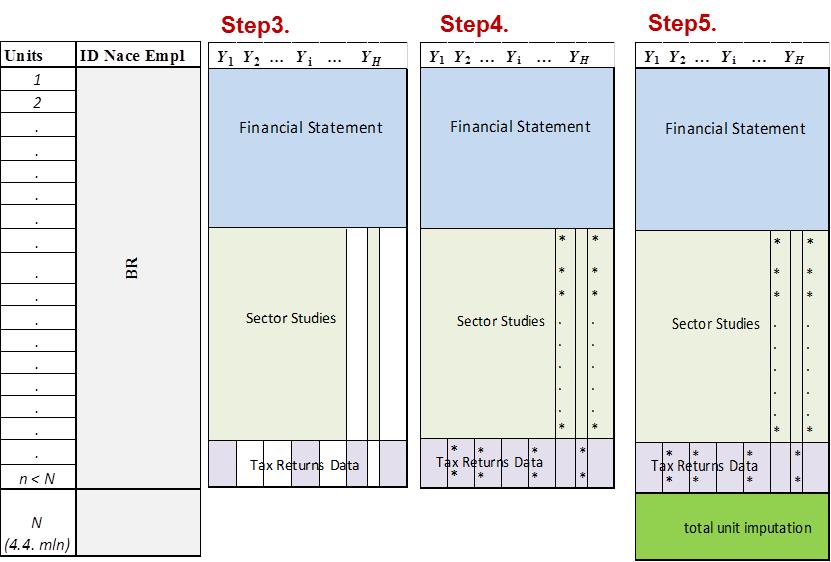 Step 6. Estimation of the components variables jointly using the SME sample survey data and the information on the core variables achieved at the previous step (as auxiliary information). For every variable Yj (j = H+1, …, K), domain estimates at the required levels are obtained based on the use of a projection estimator (Righi, 2016).Step 7. SBS are properly computed from the register and released.3. The proposed quality evaluation framework3.1. Theoretical proposalStarting from the analysis on how to apply the TSEadm to the Frame-SBS production process, a number of issues to be taken into account emerged, and some issues that need to be further addressed were identified:-	there is a lack of a well-defined vocabulary to better distinguish which kind of data, processes and outputs are involved in each phase. This is necessary in order to give a clear definition of the general framework of analysis; -	there is a need to define and to distinguish different kinds of statistical outputs that can be obtained based on the use of AD and to develop methods to ensure coherence among estimates. This is necessary in order to identify the most appropriate quality indicators in the different contexts; -	the second phase of TSEadm should be further enhanced to trace the actual assessment/integration/treatment process and better assess quality. In fact, the dataset resulting from this phase can be obtained by using different integration strategies and treatments: as a consequence in phase two it should be allowed to evaluate the effects of different alternative choices.Therefore, we propose a general quality framework composed by two main Phases, which second Phase is composed by two sub-phases:Assessment of AD w.r.t. administrative purposesCombination/re-use/integration of AD for statistical purpose:   Assessment of  AD w.r.t. statistical purposesAssessment of the combined AD for statistical purposes.A third phase to evaluate the final outputs is needed. It will be introduced and exploited once the initial phases are settled. In the following, we briefly describe phases 1 and 2.Phase 1. Assessment of  AD w.r.t. administrative purposes.The first phase of a production process based on AD consists in the pre-treatment of each external source’s data. This phase is carried out separately for every source, and categorizes errors arising with respect to the original source’s target population and concepts, in order to give a quality measure of the source itself. This phase coincides with Zhang’s phase 1 (Zhang, 2012). Phase 2. Combination/re-use/integration of AD for statistical purpose.The reference point corresponds to the statistical population and to the statistical concepts to be measured.Phase 2a. Assessment of  AD w.r.t. statistical purposes.Each AD source is evaluated separately, in order to assess its quality with respect to the specific statistical targets (statistical units/variables). This phase provides useful elements to define the data selection and the integration strategy, e.g. when multiple sources are available for same target variables and/or sub-populations. Phase 2b. Assessment of the combined AD for statistical purposes.In this phase, the integrated dataset is generated, and a further quality assessment is performed. This phase partly corresponds to the Zhang’s phase 2 (Zhang, 2012). Additional actions should be taken into account in order to allow the evaluation of the complete production process. Actually, the integrated dataset is usually treated in order to resolve possible statistical inconsistencies (e.g. outliers), or to impute partially or totally missing information (deriving from the sources incompleteness w.r.t. target variables and under-coverage w.r.t. target population, respectively), etc. 3.2. Case study: Frame SBSIn this section, we describe the application of the general quality evaluation framework to the production process of the Frame-SBS register, by describing the link between the steps of its production process (see par. 2.2) and the phases of the evaluation framework (see par. 3.1).This schema is useful to show where the decisions on the process are taken, and to monitor the entire process. As introduced, the whole system of indicators should help as guideline to identify potential sources of errors, to measure their effect on the output and to prevent them, in order to progressively improve the production process.Table 1. Frame SBS process, steps and phases4. Conclusions and open issuesIn this paper a comprehensive framework for the quality assessment for statistical processes using administrative data is proposed. Actually, the identification of error sources in the production process of a register represents the basis for the systematic and continuous improvement of the quality of both the register and the derived outputs, through the prevention/elimination (or at least reduction) of such errors in the subsequent replications of the production process itself. The availability of quality indicators for different reference years will also allow the analysis of both data and process quality in a longitudinal perspective. In addition, based on the quality framework, a complete quality report could be developed for documentation and dissemination purposes. An in depth analysis of the proposed framework in terms of life-cycle of a multi-source process and the corresponding phases, where specific errors can occur, has showed at this stage some lacks. A critical application of the TSEadm to a case study, the Frame-SBS production process, has highlighted how different decisions can be taken in integrating and combining different data sources. We propose to introduce a distinction of the second phase of Zhang’s framework into two sub-phases, to better identify the different patterns along which the process can go through, taken into account all the features of external data time by time. This proposal has to be considered as an initial step of a complex project. The definition of a complete framework with a final phase, the classification of possible outputs of multi-source statistical processes, and the development of proper quality measures for the final outputs will be the future goals.5. ReferencesCuratolo S., De Giorgi V., Oropallo F., Puggioni A. and Siesto G. (2016), Quality analysis and harmonization issues in the context of the Frame-SBS, Rivista di Statistica Ufficiale, N.1/2016.Di Zio M., Guarnera U. and Varriale R. (2016), Estimation of the main variables of the economic account of small and medium enterprises based on administrative sources Rivista di Statistica Ufficiale, N.1/2016.Luzi O. and Monducci R. (2016), The new statistical register Frame-SBS: overview and perspectives, Rivista di Statistica Ufficiale, N.1/2016.Luzi O., Guarnera U. and Righi P. (2014), The new multiple-source system for Italian Structural Business Statistics based on administrative and survey data, European Conference on Quality in Official Statistics (Q2014), Wien, 2-5 June.Luzi O., Rocci F., Sanzo R., Varriale R. and Brancato G. (2016), Quality evaluation for statistical register: the Italian FRAME-SBS, European Conference on Quality in Official Statistics (Q2016), Madrid 31 May – 2 June.Reid G., Zabala F. and Holmberg A. (2017), Extending TSE to Administrative Data: A Quality Framework and Case Studies from Stats NZ, Journal of Official Statistics, Vol. 33, No. 2, 2017, pp. 477–511, Doi: http://dx.doi.org/10.1515/JOS-2017-0023.Righi P. (2016), Estimation procedure and inference for component totals of the economic aggregates in the "Frame SBS",  Rivista di Statistica Ufficiale. N.1/2016. Zabala F., Reid G., Gudgeon J. and Feyen, M. (2013), Quality Measures for Statistical Outputs using Administrative Data. Statistical Methods, Statistics New Zealand.Zhang L.C. (2012), Topics of statistical theory for register-based statistics and data integration. Statistica Neerlandica, 66, n.1: 41-63.StepsPhasePhasePhaseSteps1. Assessment of AD w.r.t. administrative purposes2 . Combination/re-use/integration of AD for statistical purpose2 . Combination/re-use/integration of AD for statistical purposeSteps1. Assessment of AD w.r.t. administrative purposes2a. Assessment of  AD w.r.t. statistical purposes2b. Assessment of the combined AD for statsitcal purposes1Quality assessment of each candidate AD source(FS, SS, Unico, Irap)2Quality assessment of each AD source (FS, SS, Unico, Irap) in terms of SBS purposes3Integration of AD sources (FS, SS, Unico, Irap)4Prediction/imputation of the missing values of the core variables for partially uncovered units5Prediction/imputation of the core variables for totally uncovered units6Estimation of the components variables